ФОТООТЧЕТ НЕДЕЛИ «НАШИ ДРУЗЬЯ – ЖИВОТНЫЕ» В ГРУППЕ «СОЛНЫШКО»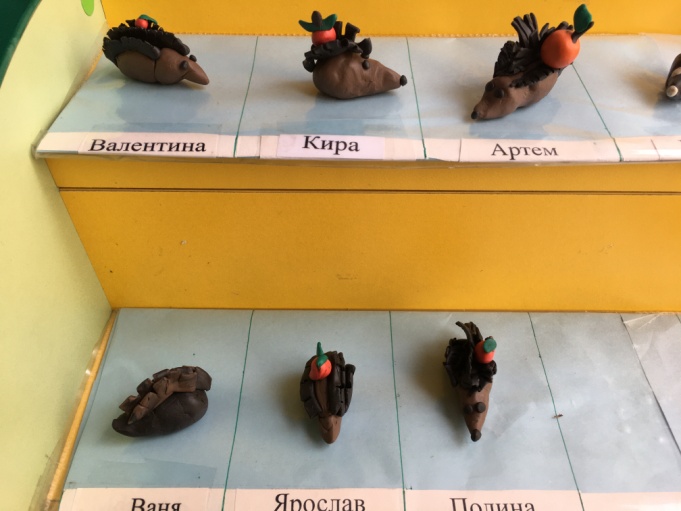 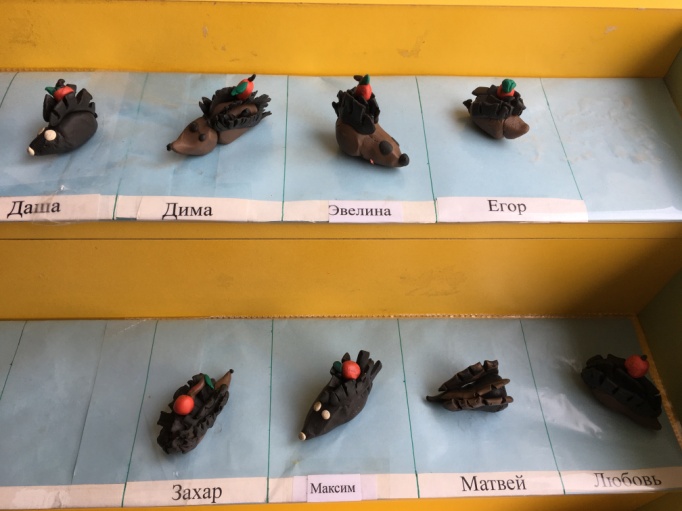 Лепка «Угостим ежика яблоком»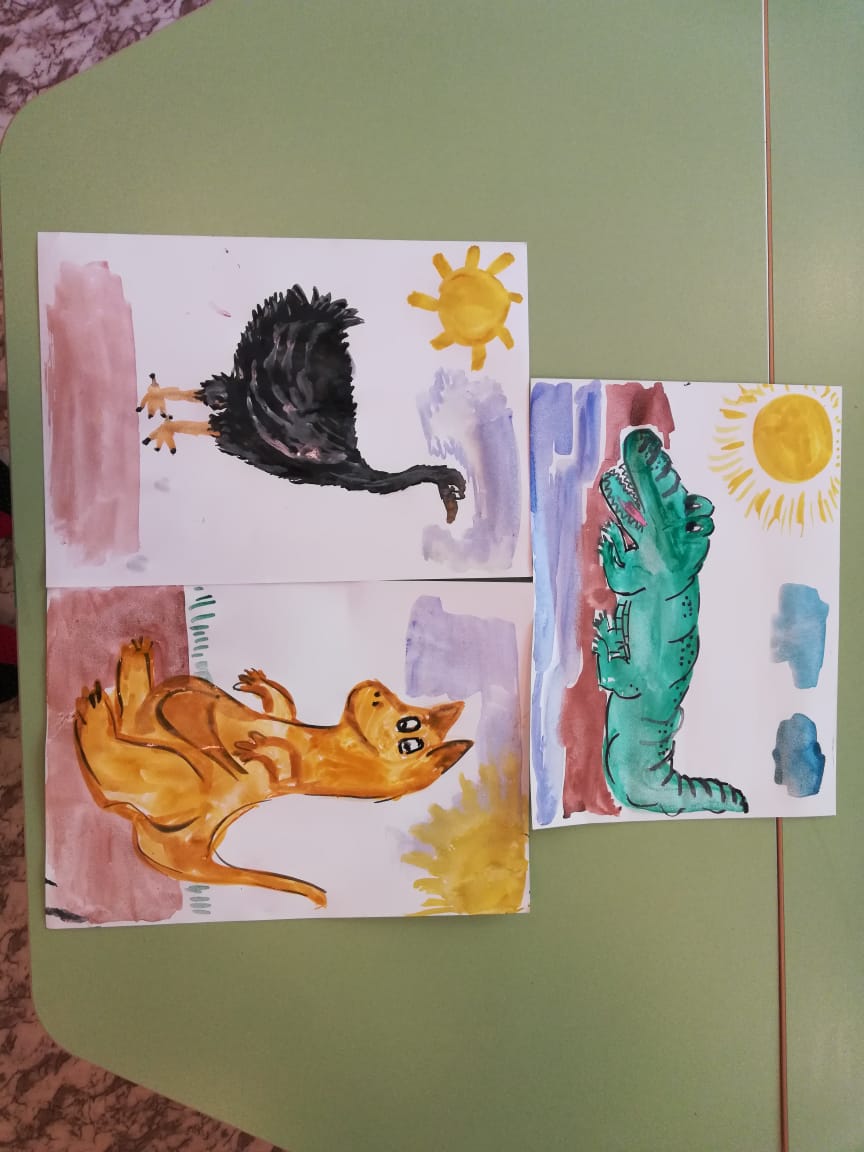 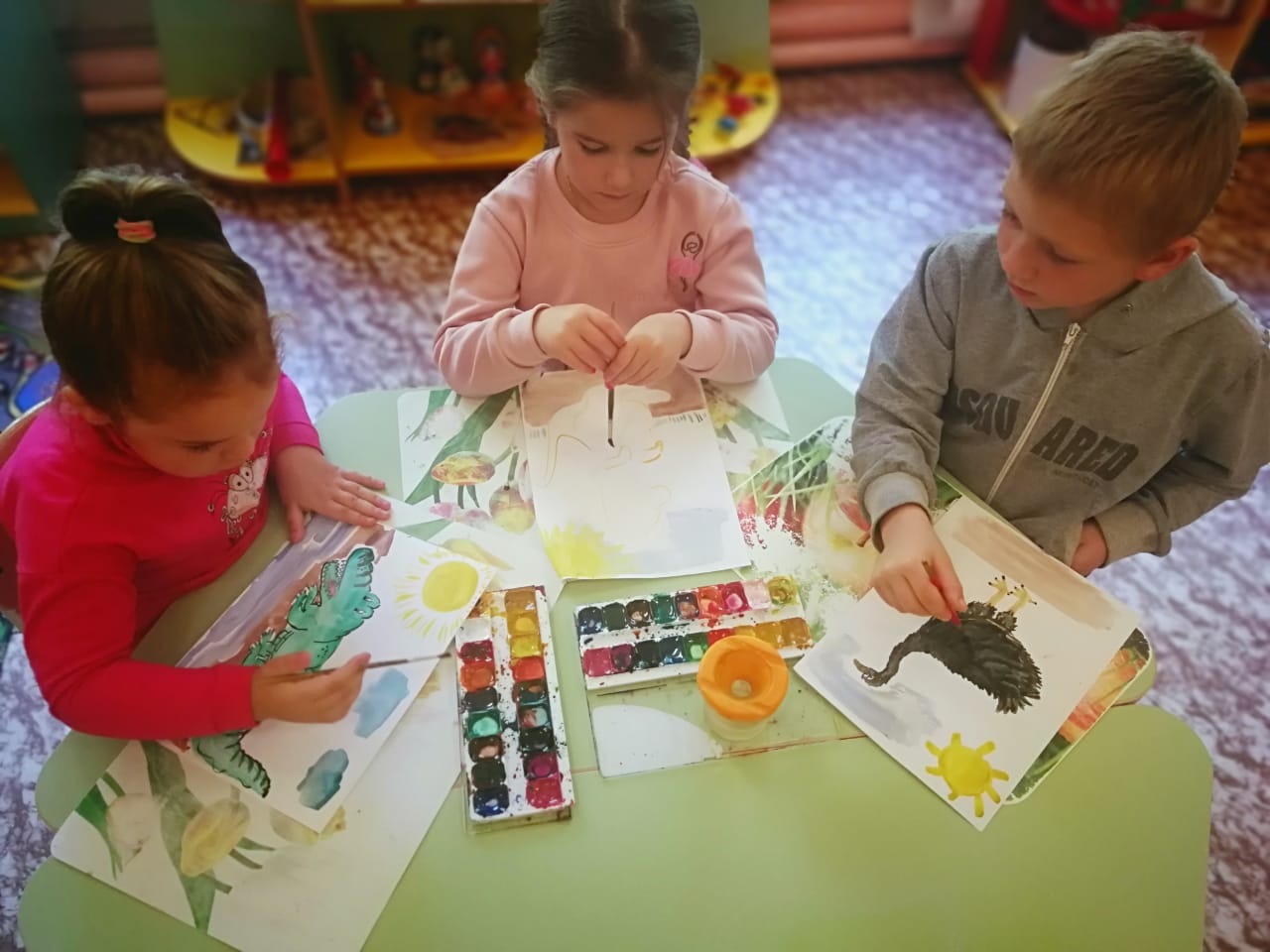 Рисование «Забавные животные Австралии»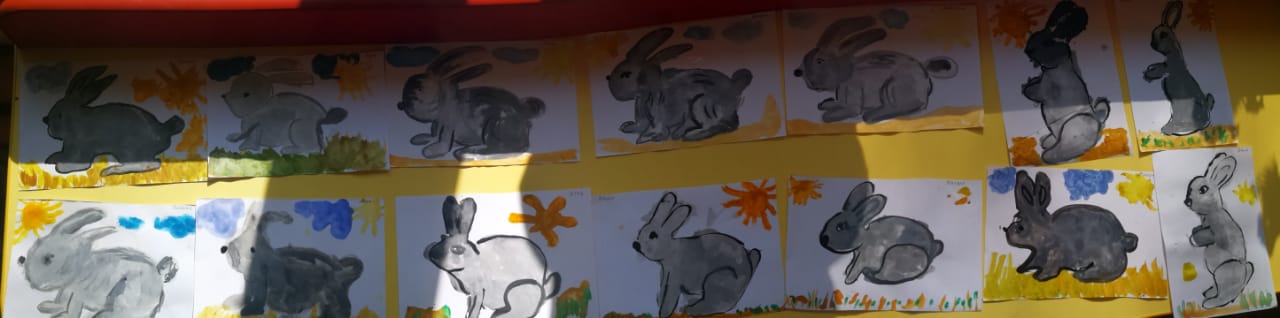 Рисование «Зайка в гости к нам пришел»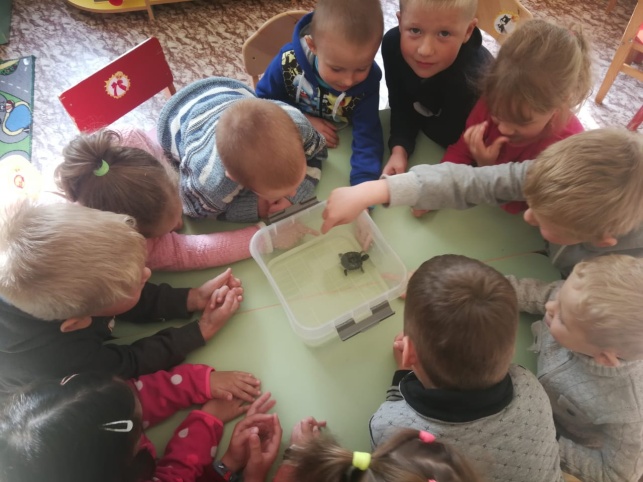 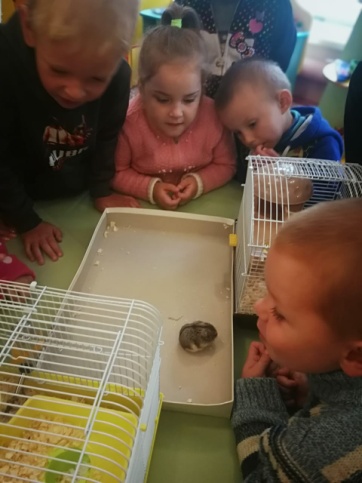 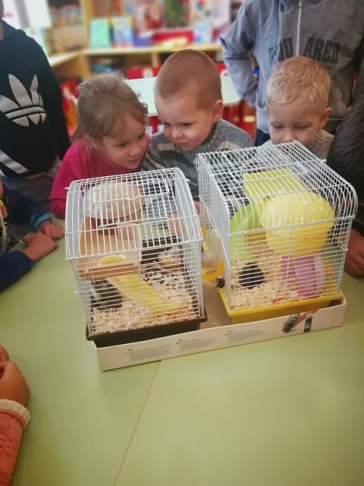 Наблюдение за домашними животными (хомяк, черепаха) 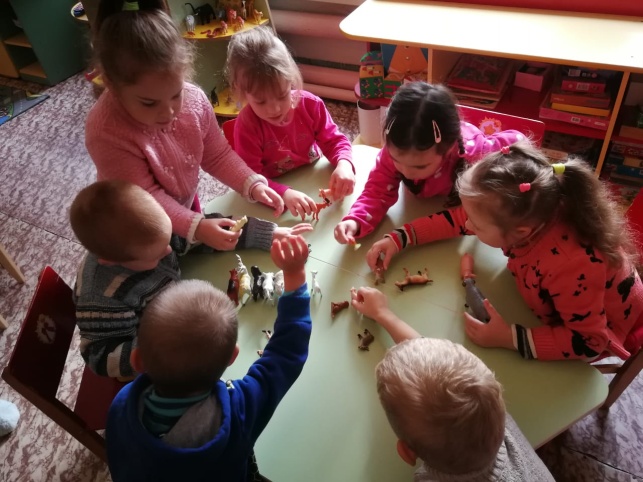 Дидактическая игра «Дикие и домашние животные»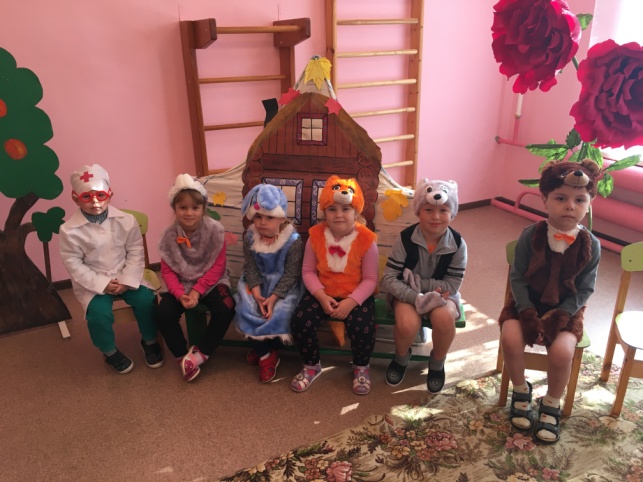 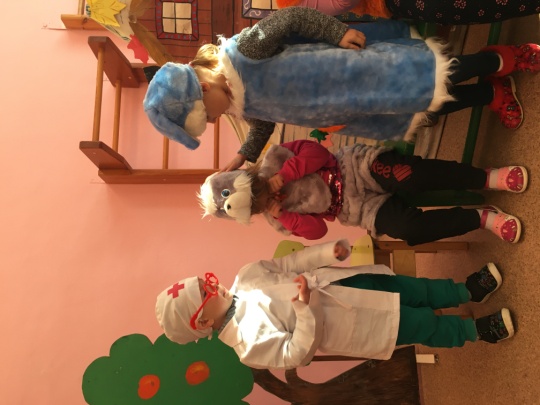 Сюжетно-ролевая игра «Добрый доктор Айболит» 